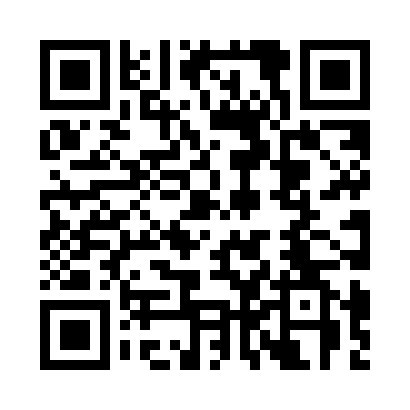 Prayer times for Tolsmaville, Ontario, CanadaWed 1 May 2024 - Fri 31 May 2024High Latitude Method: Angle Based RulePrayer Calculation Method: Islamic Society of North AmericaAsar Calculation Method: HanafiPrayer times provided by https://www.salahtimes.comDateDayFajrSunriseDhuhrAsrMaghribIsha1Wed4:426:191:306:328:4210:192Thu4:406:181:306:338:4310:213Fri4:386:161:306:338:4510:234Sat4:366:151:306:348:4610:255Sun4:346:131:306:358:4710:276Mon4:326:121:306:368:4810:297Tue4:306:111:306:368:5010:308Wed4:286:091:306:378:5110:329Thu4:266:081:306:388:5210:3410Fri4:246:071:306:398:5310:3611Sat4:236:051:306:398:5510:3812Sun4:216:041:306:408:5610:4013Mon4:196:031:306:418:5710:4214Tue4:176:021:306:418:5810:4315Wed4:156:011:306:428:5910:4516Thu4:135:591:306:439:0110:4717Fri4:125:581:306:449:0210:4918Sat4:105:571:306:449:0310:5119Sun4:085:561:306:459:0410:5220Mon4:065:551:306:469:0510:5421Tue4:055:541:306:469:0610:5622Wed4:035:531:306:479:0710:5823Thu4:025:521:306:479:0810:5924Fri4:005:521:306:489:0911:0125Sat3:595:511:306:499:1011:0326Sun3:575:501:306:499:1111:0427Mon3:565:491:316:509:1211:0628Tue3:555:481:316:519:1311:0829Wed3:535:481:316:519:1411:0930Thu3:525:471:316:529:1511:1131Fri3:515:461:316:529:1611:12